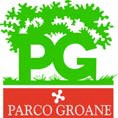 Al Presidente del Parco delle Groane Via Della Polveriera 2 20020 Solaro e-mail protocolloparcogroane@promopec.ittel 029698141 – fax 0296790196Oggetto Richiesta di accesso ai documenti amministrativi (L. 241/90 e D.P.R. 352/92)Il/La Sottoscritto/a _________________________________________________________________ Nato/a a _________________________________________________________________________ Residente in ______________________________________Via ____________________________Tel ____________________________ e-mail __________________________________________ In qualità (specificare i poteri rappresentativi) ___________________________________________CHIEDE  Di prendere visione;  Il rilascio di copia semplice;  Il rilascio di copia conforme;Dei sottoindicati documenti amministrativi:__________________________________________________________________________________________________________________________________________________________________________________________________________________________________________per i motivi di seguito indicati__________________________________________________________________________________________________________________________________________________________________________________________________________________________________________Data	Firma del richiedenteAllegare copia documento di identitàATTENZIONE chiamare al numero tel. Indicato per avere conferma della disponibilità dell’attoSpazio riservato all’ufficioCosti di ricerca e misura	€ _____________________Costi di riproduzione	€ _____________________ Costi per marche da bollo  	€ _____________________ Totale	€ _____________________											L’addettoSpazio riservato all’ufficio per la consegnaData ____________________					Firma per ricevuta					